Základní škola KUNRATICE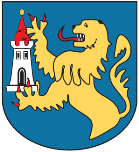 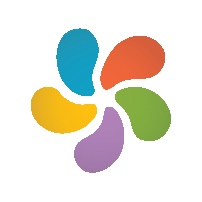 Předškolní 420, 148 00 Praha 4 KunraticeTel.: 261097211, mobil: 607589060, e-mail: skola@zskunratice.cz, http://www.zskunratice.cz                                                              MČ Praha KunraticeАдаптаційна група з годинами чеської мови для учнів з України та інших учнів, для яких чеська мова не є рідноюШановні батьки,  ми пропонуємо Вам адаптаційні курси ( 7 тижнів ) з навчанням чеської мови в рамках літнього табору, які відбуватимуться щотижня протягом усіх канікул. Кожен курс триває 5 днів. Усі витрати, включаючи обіди та екскурсії, безкоштовні. Під час табору діти мають унікальну можливість вивчення чеської мови, що буде важливо в новому навчальному році, адже вони разом з іншими дітьми будуть здобувати освіту  виключно державною (чеською) мовою. Проведіть чудовий відпочинок і заодно вивчіть чеську. З вересня активне знання чеської допоможе вам бути успішними студентами і  нашої  школи. Чеську  мову  викладають  вчителі в парі з нашої школи.Подавайте заявки до шкільної приймальні або надсилайте їх Ірине Нестеров (iryna.nesterova@zskunratice.cz) або Тетяні Бабій (tetiana.babii@zskunratice.cz) до 29 червня 2022 року.Наша програма: Протягом кожного тижня відбуватимуться різноманітні майстер-класи, ігри та квести, під час яких  ваші діти виконуватимуть завдання як спортивні, так і творчі. У той же час ми запланували відвідати:природні та історичні пам’ятки Праги, замки розважальні центризоологічний та ботанічний садякщо буде сприятлива погода, зможемо поплавати у басейнах чи озерах. 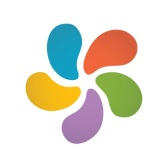 Základní škola KUNRATICEPředškolní 420, 148 00 Praha 4 Kunraticehttp://www.zskunratice.cz                              					 	                                        MČ Praha KunraticeДатаВідвідування (8:00 – 16:00)11.7. – 15.7. 2022ТАК     -       НІ 18.7. – 22.7. 2022ТАК     -       НІ25.7. – 29.7. 2022ТАК     -       НІ1.8. – 5.8. 2022ТАК     -       НІ8.8. – 12.8. 2022ТАК     -       НІ15.8. – 19.8. 2022ТАК     -       НІ22.8. – 26. 8. 2022ТАК     -       НІОбов’язкова заява для адаптаційної групи з вивчення чеської мовиZŠ Kunratice Prázdniny 2022Обов’язкова заява для адаптаційної групи з вивчення чеської мовиZŠ Kunratice Prázdniny 2022Обов’язкова заява для адаптаційної групи з вивчення чеської мовиZŠ Kunratice Prázdniny 2022Обов’язкова заява для адаптаційної групи з вивчення чеської мовиZŠ Kunratice Prázdniny 2022Обов’язкова заява для адаптаційної групи з вивчення чеської мовиZŠ Kunratice Prázdniny 2022Обов’язкова заява для адаптаційної групи з вивчення чеської мовиZŠ Kunratice Prázdniny 2022 Ім’я  Ім’я  Ім’я КласКлас Дата народження Дата народження Дата народженняМедичне страхуванняМедичне страхування Адреса проживання Адреса проживання Адреса проживання Адреса проживання Адреса проживання Адреса проживанняe-mail  батьківe-mail  батьківe-mail  батьківe-mail  батьківPSČ поштовий індексPSČ поштовий індексТелефон батькаТелефон матері Яку школу відвідує  Відомості про стан здоров’я :  Відомості про стан здоров’я :  Відомості про стан здоров’я :  Відомості про стан здоров’я :  Відомості про стан здоров’я :  Відомості про стан здоров’я :  Стан здоров’я - Стан здоров’я - Стан здоров’я - Стан здоров’я - Стан здоров’я - Стан здоров’я -Особливі застереження – алергія, обмеження у вживанні певних харчових продуктів, ліки ( якщо дитина приймає певні преперати- потрібно підтвердження від лікаря про їх призначення). У випадку відсутності даного документу,  вчитель не має права давати учневі ліки.Особливі застереження – алергія, обмеження у вживанні певних харчових продуктів, ліки ( якщо дитина приймає певні преперати- потрібно підтвердження від лікаря про їх призначення). У випадку відсутності даного документу,  вчитель не має права давати учневі ліки.Особливі застереження – алергія, обмеження у вживанні певних харчових продуктів, ліки ( якщо дитина приймає певні преперати- потрібно підтвердження від лікаря про їх призначення). У випадку відсутності даного документу,  вчитель не має права давати учневі ліки.Особливі застереження – алергія, обмеження у вживанні певних харчових продуктів, ліки ( якщо дитина приймає певні преперати- потрібно підтвердження від лікаря про їх призначення). У випадку відсутності даного документу,  вчитель не має права давати учневі ліки.Особливі застереження – алергія, обмеження у вживанні певних харчових продуктів, ліки ( якщо дитина приймає певні преперати- потрібно підтвердження від лікаря про їх призначення). У випадку відсутності даного документу,  вчитель не має права давати учневі ліки.Особливі застереження – алергія, обмеження у вживанні певних харчових продуктів, ліки ( якщо дитина приймає певні преперати- потрібно підтвердження від лікаря про їх призначення). У випадку відсутності даного документу,  вчитель не має права давати учневі ліки.Обов’язково заповніть всі поля заявки! Подайте не пізніше зазначеного терміну!Обов’язково заповніть всі поля заявки! Подайте не пізніше зазначеного терміну!Обов’язково заповніть всі поля заявки! Подайте не пізніше зазначеного терміну!Обов’язково заповніть всі поля заявки! Подайте не пізніше зазначеного терміну!Обов’язково заповніть всі поля заявки! Подайте не пізніше зазначеного терміну!Обов’язково заповніть всі поля заявки! Подайте не пізніше зазначеного терміну! Наведена вище інформація є повною та правдивою. Наведена вище інформація є повною та правдивою. Наведена вище інформація є повною та правдивою. Наведена вище інформація є повною та правдивою. Наведена вище інформація є повною та правдивою. Наведена вище інформація є повною та правдивою. Дата:  ........................... Дата:  ...........................Підпис батьків (опікунів):  .....................................................................Підпис батьків (опікунів):  .....................................................................Підпис батьків (опікунів):  .....................................................................Підпис батьків (опікунів):  ..................................................................... Дата:  ........................... Дата:  ...........................Підпис батьків (опікунів):  .....................................................................Підпис батьків (опікунів):  .....................................................................Підпис батьків (опікунів):  .....................................................................Підпис батьків (опікунів):  .....................................................................